From the BOM, go to Routings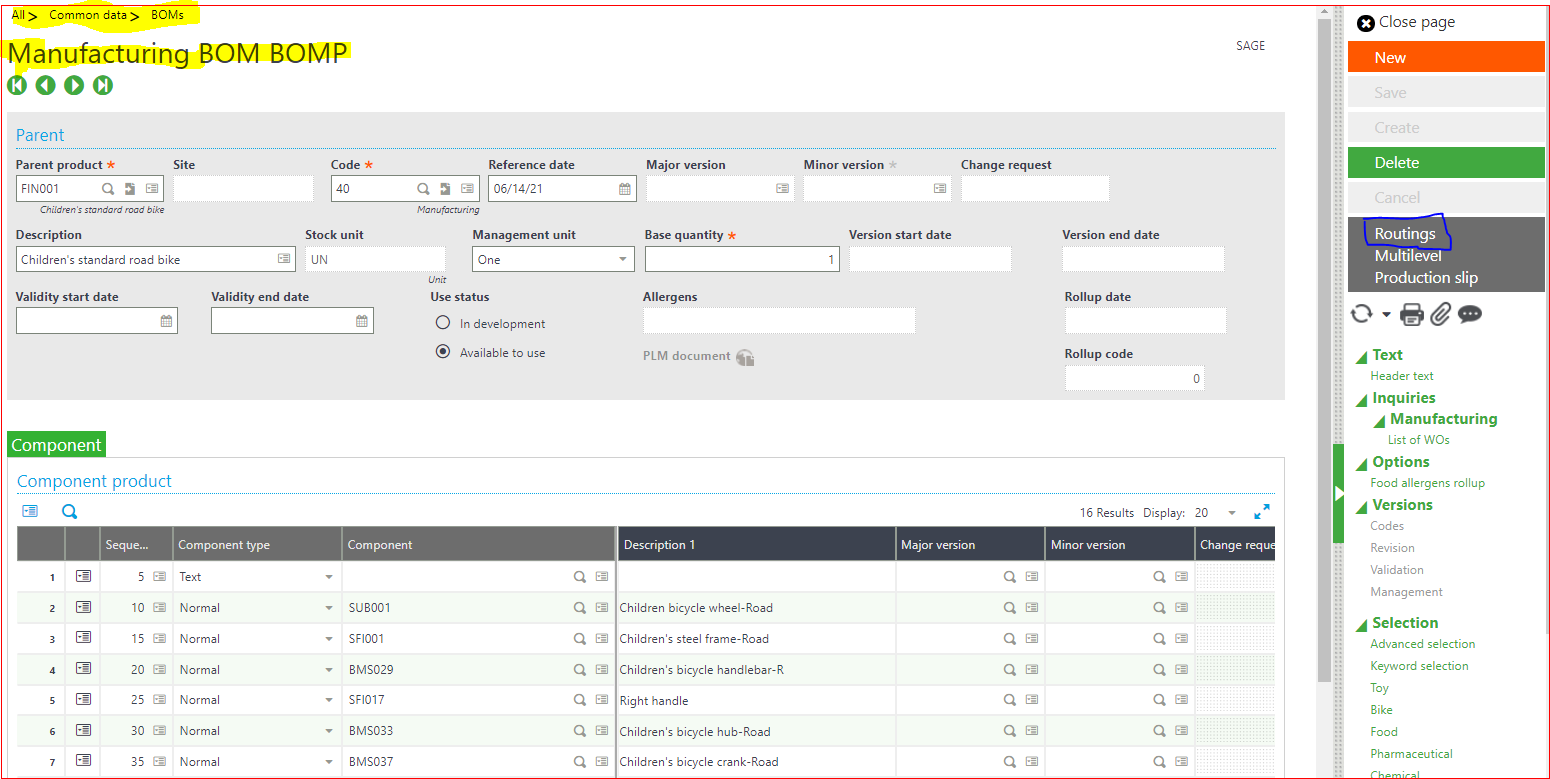 Routing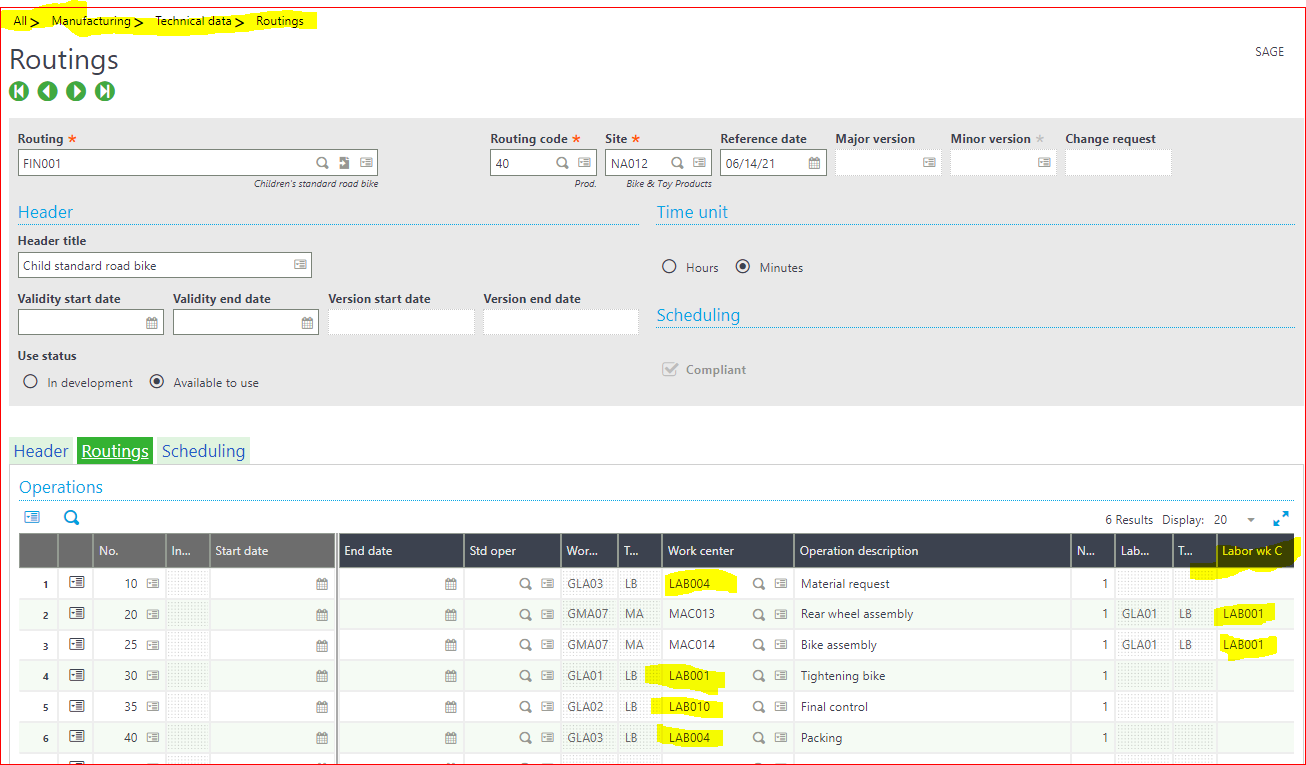 Labour Work Centre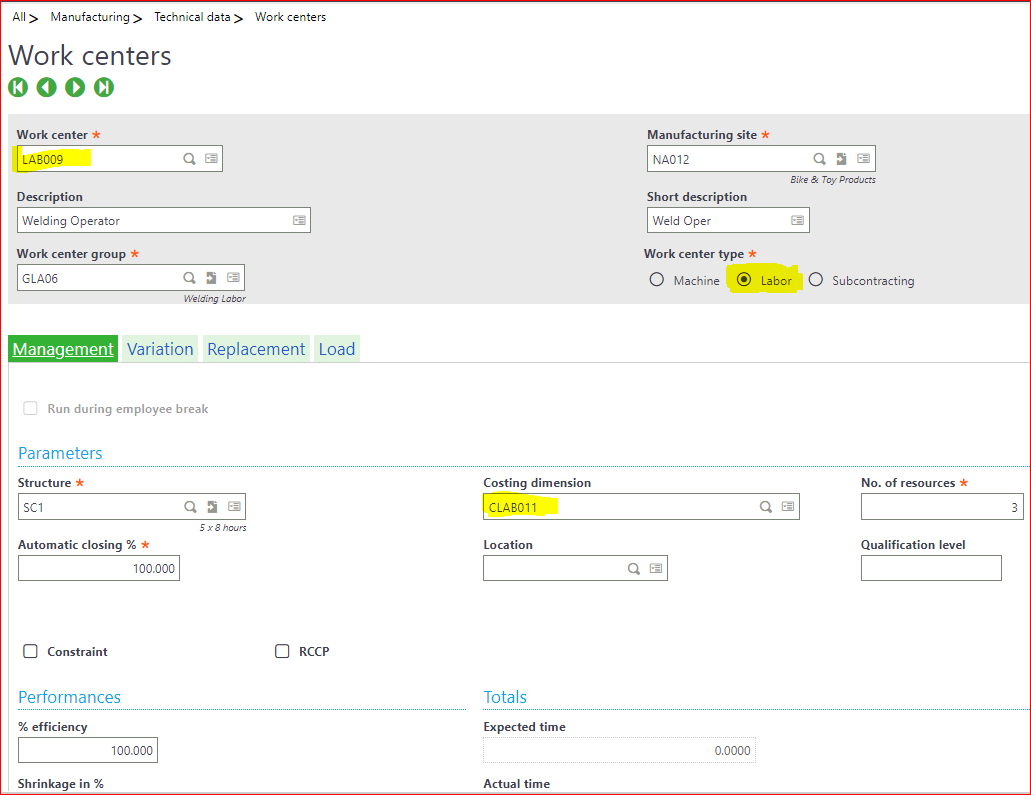 Labour Cost (Costing Dimension)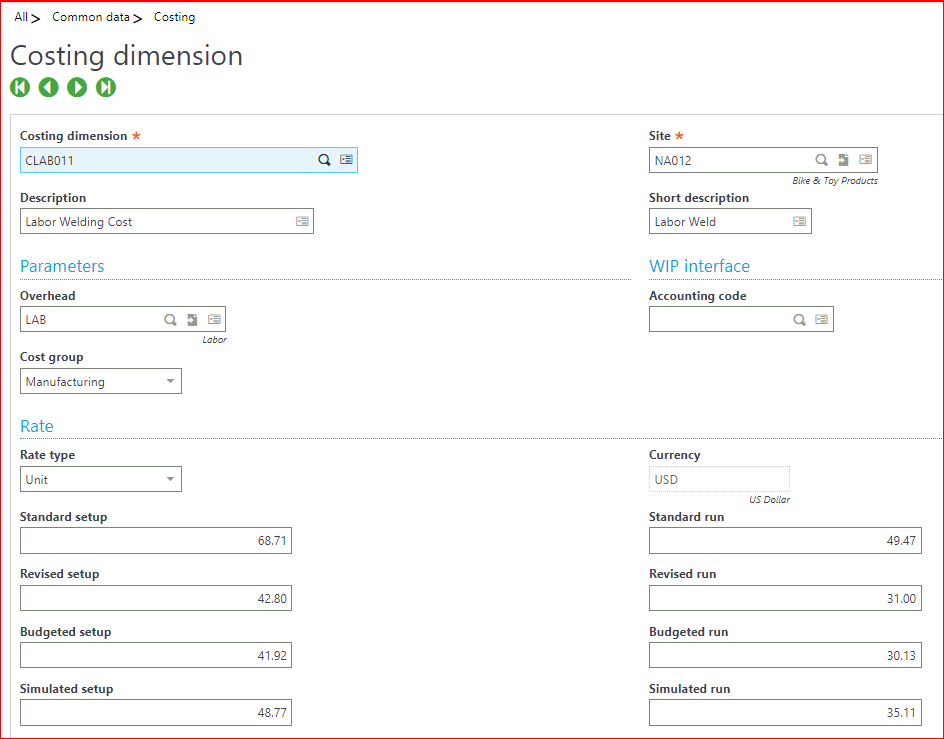 Production Tracking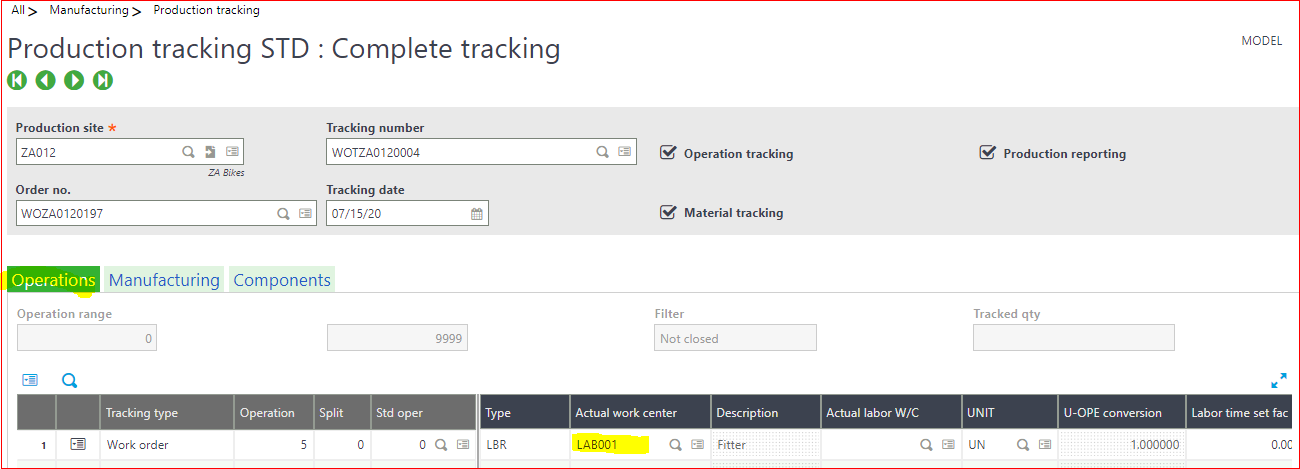 